DENUNCIA TASSA RIFIUTI(L. 147/2013 ss.mm.ii. e Regolamento Comunale per l’applicazione del tributo)UTENZA NON DOMESTICAIl sottoscritto___________________________________________Cod. Fiscale _____________________in qualità di (titolare/amm.re/rapp. Legale)_______________________________________________della:IL DICHIARANTE (indicare solo se diverso dal contribuente)in qualità di _____________________________________ (es. erede, amministratore, Commercialista, ecc.)DICHIARA DI   OCCUPARE/DETENERE per:               acquisto           locazione            altro________________________________   VARIAZIONE in caso di variazione/rettifica superficie/etc. compilare la seguente sezione per descrivere la situazione aggiornata   CESSARE            per:            vendita          fine  locazione             altro_________________________________DALLA DATA___________________________________ i seguenti immobiliIN ASSENZA DI VARIAZIONI, TALE DENUNCIA HA EFFETTO ANCHE PER GLI ANNI SUCCESSIVI Il sottoscritto inoltre DICHIARA Titolo dell’occupazione: (barrare il campo interessato)ProprietàUsufruttoLocatarioAltro diritto reale di godimento __________________________________________Precedente occupante ______________________________________ (se conosciuto)Proprietario degli immobili (se diverso dal dichiarante) _____________________________RIDUZIONI - Barrare una delle voci sottostanti se ricorre il caso□	1 riduzione 30% parte variabile  utenze non domestiche non stabilmente attive (Art. 23 del Regolamento Comunale)□	2. produzione di rifiuti speciali – riduzioni superficiarie (Art. 7 del Regolamento Comunale)□	3. riduzione utenze non domestiche per uscita dal servizio pubblico dei rifiuti urbani□	4. riduzione per cessione di eccedenze alimentari (art. 24 del Regolamento Comunale) QUALORA VENISSERO MENO LE CONDIZIONI CHE HANNO PERMESSO L’APPLICAZIONE DELLA RIDUZIONE DELLA TARIFFA: Barrare una delle voci sottostanti se ricorre il caso□	DICHIARO IL VENIR MENO DEI PRESUPPOSTI PER USUFRUIRE DI AGEVOLAZIONI, RIDUZIONI O ESENZIONI DI CUI AL PUNTO N ___________ DI CUI SOPRAEVENTUALI ALTRE COMUNICAZIONI:IMPORTANTE Il riscontro alla dichiarazione corrispondente alla richiesta di attivazione/variazione del servizio, verrà inviato via mail al seguente indirizzo _______________________________________(*) CODICE UTENZA – DA REPERIRE SUI PRECEDENTI AVVISI TARIAVVERTENZA:La dichiarazione deve essere presentata entro 90 giorni dal giorno in cui si è verificato il fatto che ne determina l’obbligo.La dichiarazione ha effetto anche per gli anni successivi qualora non si verifichino modificazioni dei dati dichiarati da cui consegua un diverso ammontare del tributo.Consapevole delle sanzioni previste ai sensi degli art. 75/76/77 del DPR 445/2000 Ai sensi del D.Lgs 196/2003 (Privacy)Il trattamento avverrà esclusivamente per finalità relative alla gestione delle entrate tributarie ed extratributarie del Comune di Liscate ed eventuali comunicazioni e corrispondenza.I dati personali sono e saranno trattati nel rispetto della citata Legge sia con sistemi informatizzati che cartacei.In qualsiasi momento il contribuente potrà accedere liberamente ai propri dati per aggiornarli, modificarli o integrarli.Dichiaro di aver ricevuto idonea informativa ed autorizzo con la presente il trattamento dei dati.DATA_____________________				Firma del dichiarante				TIMBRO							_____________________________________ ________________							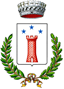 COMUNE DI TRUCCAZZANOVia Scotti n. 50Cap 20060 CITTA’ METROPOLITANA DI MILANOTel.0295997733.email : entrate.truccazzano@unioneaddamartesana.itSETTORE ENTRATE - Ufficio TributiCODICE UTENZA (SOLO PER VARIAZ./CESSAZ.) (*) Ditta/Ente/SocietàC.F./P.IVASede LegaleVia, n. civicoIndirizzo di notificaEsercente attività diCodice ATECOTelefono:Telefono:Cellulare:Mail:Mail:Pec:Cognome, NomeData nascita, Luogo nascitaResidente aVia, n. civico, int.Telefono:Telefono:Cellulare:Mail:Mail:Pec:Tipologia ImmobiliMQVIA CIV.FOGLIOMAPPALESUB.Loc. prod. RIFIUTI URBANILoc. prod. RIFIUTI SPECIALIArea scoperta prod. RIFIUTI URBANIArea scoperta prod. RIFIUTI SPECIALI